Уважаемая Вера Александровна!Просим Вашего разрешения организовать рассредоточенную учебную практику на материально-технической базе лицея для студентов первого курса ФГБОУ ВО «КнАГТУ» групп 5КТб-1 и 5КТб-2, обучающихся по направлению подготовки 15.03.05 «Конструкторско-технологическое обеспечение машиностроительных производств».Сроки проведения практики: с 8 февраля по 12 июня 2016 г. 
(18 недель), один раз в неделю по 4 часа в день; объем 72 часа на каждую группу. Ректор университета						Э.А. ДмитриевИ.о. зав. кафедрой ТМ						А.С. ВерещагинаА.Г. Серебренникова 11 20ЕС 2 18.11.2015D:\Кафедра документы\ТМ\Письмо об организации учебной практики.docх На подпись подаются 2 экз. письма,  на 2-м экз. должна быть виза    исполнителя (подпись возле отметки исполнителя)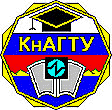 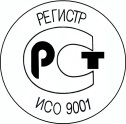 МИНОБРНАУКИ РОССИИФедеральное государственное бюджетное образовательное учреждениевысшего образования«Комсомольский-на-Амуре государственный технический университет»(ФГБОУ ВО «КнАГТУ»)пр. Ленина, . Комсомольск-на-Амуре, 681013Тел. (4217) 53-23-04; 24-12-21 Факс (4217) 53-61-50E-mail: office@knastu.ru, http//:www.knastu.ruМИНОБРНАУКИ РОССИИФедеральное государственное бюджетное образовательное учреждениевысшего образования«Комсомольский-на-Амуре государственный технический университет»(ФГБОУ ВО «КнАГТУ»)пр. Ленина, . Комсомольск-на-Амуре, 681013Тел. (4217) 53-23-04; 24-12-21 Факс (4217) 53-61-50E-mail: office@knastu.ru, http//:www.knastu.ruКГБ ПОУ «Комсомольский-на- Амуре авиастроительный лицей»Директору лицея В.А. Аристовой ул. Культурная, д. 3,г. Комсомольск-на-Амуре,681007_____________________№__________________________________№_____________КГБ ПОУ «Комсомольский-на- Амуре авиастроительный лицей»Директору лицея В.А. Аристовой ул. Культурная, д. 3,г. Комсомольск-на-Амуре,681007На № _____________от _______________На № _____________от _______________КГБ ПОУ «Комсомольский-на- Амуре авиастроительный лицей»Директору лицея В.А. Аристовой ул. Культурная, д. 3,г. Комсомольск-на-Амуре,681007Об организации проведения   учебной практики